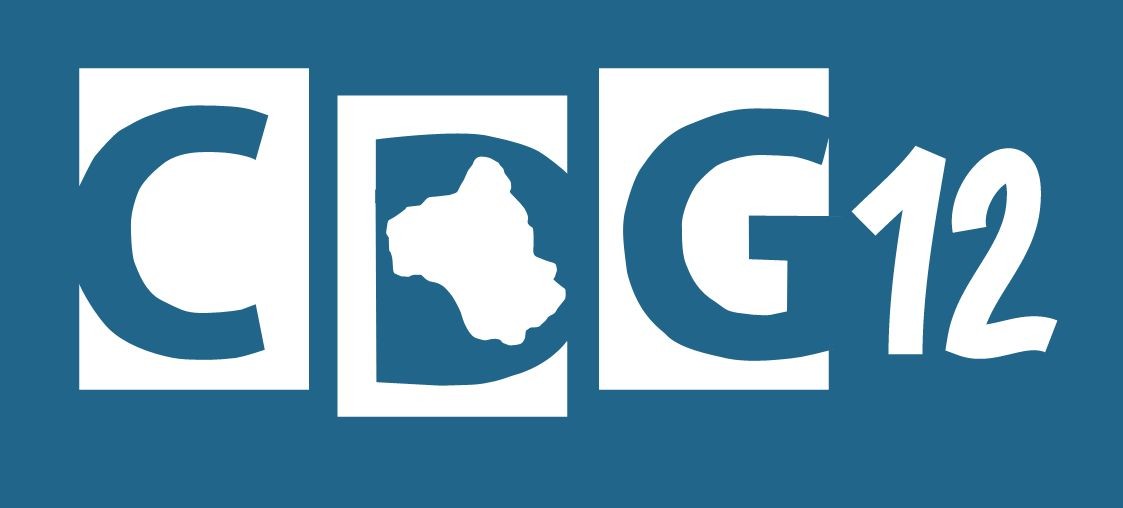 Instauration 	Modification Le Compte Epargne-Temps (CET) permet à la demande des agents titulaires ou contractuels, à temps complet ou à temps non complet, employés de manière continue (depuis au moins une année), d’accumuler des droits à congés rémunérés (congés annuels, RTT, repos compensateur). Le nombre total de jours inscrits sur le CET ne peut excéder 60 jours.Collectivité : ……………………………………………………………………………………………Courriel : ………………………………………………………………………………………Téléphone : ……………………………………………Personne en charge du dossier : ……………………………………………………………….Nombre d’agents dans la collectivité : ………………Titulaires : …………..Stagiaires (pas droit au CET) : …………..Contractuels de droit public : …………….Contractuels de droit privé (pas droit au CET) : …………NOMBRE DE JOURS DE RECUPERATION POUVANT ALIMENTER CHAQUE ANNEE LE CETLimiterez-vous le nombre de jours de récupération ou de repos compensateur pouvant être épargnés sur le CET ?OUI  Indiquez combien par an : ………….INDEMNISATION DU CET (monétisation ou versement au RAFP)L’indemnisation des jours épargnés sera-t-elle ouverte aux agents par délibération ?NON OUI 	NON REGLES D’ACCOLEMENT DES JOURS EPARGNES AVEC LES CONGES DE TOUTE NATURE ET LES RTTPrévoyez-vous des règles particulières en ce qui concerne l’articulation des congés du CET avec les congés  annuels, les RTT et les récupérations ?OUI 	NON Si oui, lesquelles ? ………………………………………………………………………………………………Fait à ……………………………………, le …………………………	Signature de l’autorité territoriale